UNIVERSITÉ PARIS 8 VINCENNES – SAINT-DENISDOSSIER DE CANDIDATURE À UN EMPLOI ÉTUDIANTAccueil et inscription des étudiants 2017-2018(Hors doctorants contractuels – Moniteurs – Allocataires de recherche)Recrutement dans le cadre du décret  n° 2015-652 du 10 juin 2015fixant les conditions de recrutement et d’emploi des étudiantsCONDITIONS DE RECRUTEMENT:Étudiants inscrits en formation initiale, à la préparation d’un diplôme délivré au nom de l’Etat ou à la préparation d’un concours de recrutement dans l’une des trois fonctions publiques.INCOMPATIBLE avec tout autre contrat de travail conclu avec un établissement d’enseignement supérieur ou un organisme de recherche et avec le bénéfice de l’allocation de recherche ou l’exercice des fonctions de doctorant contractuel.1                                                                                                                                  CURSUS UNIVERSITAIRE Précisez le(s) diplôme(s) ou le(s) concours préparé(s)En formation initiale : ❒ Oui      ❒ NonAvez-vous déjà travaillé à l’université Paris 8 ? ❒ Oui      ❒ NonSi oui,  indiquez  l’intitulé des postes occupés et les périodes :                                                                                  Disponibilités : IMPORTANT : Ne cochez pas « temps complet » si vous n’êtes pas sûr d’être disponible à 100%Juillet : 		□ Temps complet                                □ Temps partiel	  Septembre : 		□ Temps complet                                 □ Temps partiel	Octobre : 	            □ Temps complet                                  □ Temps partielINFORMATION IMPORTANTE : La réglementation applicable aux agents contractuels avec rémunération horaire oblige l’administration à ne payer que sur attestation de service fait. Compte tenu des délais imposés par les calendriers de paye cela a pour conséquence de reporter le versement du salaire au plus tôt le mois suivant la fin d’activité constatée. Je déclare avoir pris connaissance des conditions de recrutement relatives aux emplois étudiants du décret n°2007-1915 du 26 décembre 2007.Je certifie l'exactitude de tous les renseignements portés sur la présente demande sachant que toute erreur ou omission peut entraîner le rejet de ma candidature.Fait à                le  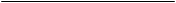  Signature de l'étudiant :Pièces à joindre impérativement :· Curriculum Vitae· Lettre de motivation (projet d’étude, motivations pour le poste, information sur votre situation sociale)· Photocopie d'une pièce d'identité· Photocopie de la carte de séjour pour toute nationalité hors UE· Attestation d'immatriculation à la sécurité sociale. Carte d’étudiant de l’année 2016-2017· RIB· Demande de domiciliation bancaire (voir page 4 du dossier de candidature) .Toute pièce justificative pouvant attester de votre situation particulière                                                                          2Le dossier complété est à déposeravec les pièces demandées avant le 16 mai 2017 à l’adresse suivante :Université Paris 8Service du personnelBâtiment GBoîte aux lettres face au Bureau G302 ou directement en G301 ou G3022, rue de la Liberté93 526 Saint-Denis cedex3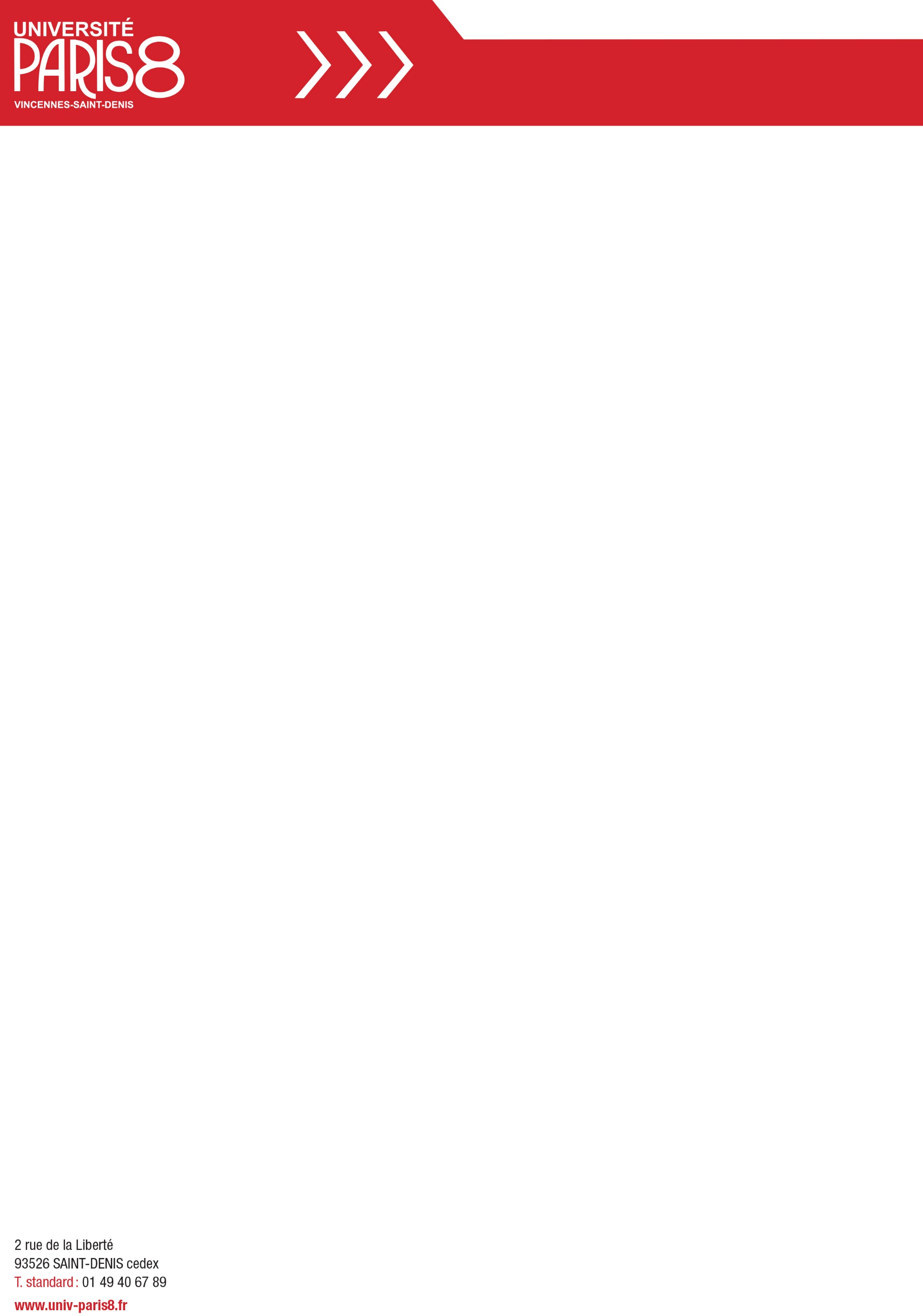 DEMANDE DE DOMICILIATION BANCAIRECHANGEMENT DE DOMICILIATION BANCAIRE 						NOM : ………………………………………………………………………………………………………………………………………………….PRÉNOM : ……………………………………………………………………………………………………………………………………………N° INSEE : …………………………………………………………………………………………………………………………………………….A compter de la paye du mois de …………………………………………………………………………………………………………Je vous prie de bien vouloir virer sur mon compte n°……………………………………………………………………………Ouvert chez   ……………………………………………………………………………………………………………………………………….le montant intégral des rémunérations périodiques et non périodiques qui me sont attribuées.Pour les titulaires d’un compte joint, veuillez préciser le prénom du co-titulaire si vous portez le même nom : …………………………………………………………………………………………………………………………………………………………..Vous trouverez ci-joint un relevé d’identité         	   bancaire postalde caisse d’épargneFait à ……………………………………………………………. , le : …../…../…..								SignatureNB : le relevé du compte fourni doit être l’original, mentionner les codes BIC et IBAN, correspondre à un compte courant (compte livret non recevable) ouvert à titre privé et non professionnel et être au nom de l’intéressé(e).	4                          ÉTAT CIVIL ET COORDONNÉESNOM :                                                                                               Civilité :    ❒  Mme            ❒  M. Prénom : Nom de jeune fille :N° INE (figure sur la carte étudiant) :N° Sécurité Sociale :                                                               Clé :  Date de naissance : |__|__| / |__|__| / | __|__|__|__|    Lieu de naissance :Nationalité :Situation familiale : Célibataire ❒          Marié(e) ❒          Divorcé(e) ❒              Pacsé(e) ❒        En concubinage ❒ Enfant (s) à charge ?   NON ❒              OUI  ❒           Adresse personnelle : Code postal : |__|__|__|__|__|    Commune :Téléphone : |__|__|__|__|__|__|__|__|__|__|        Courriel :                                 @Boursier :    NON❒              OUI  ❒           	Demande en cours  ❒                                                                  ❒     Oui en 2015/2016 – précisez l’échelon de bourse :                                                            ❒     Oui en 2016/2017 – précisez l’échelon de bourse :                                                           ❒     Oui en 2017/2018 – précisez l’échelon de bourse :Vous êtes hébergé : domicile parental ❒      locataire ❒           autre (Préciser) ❒ : Adresse (si différente) :Code postal : |__|__|__|__|__|   Commune :Année 2015-2016Année 2016-2017Année 2017-2018Formation :Niveau :Etablissement :                                                         Cadre réservé à l’administration Observation(s) éventuelle(s) : ……………………………………………………………………………………………………………………………………………………………………………………………………………………………………………………………………………………………………………………………………………………………………………………………………………………………………………………………………………………………………………………………………………………………………………………………………………………………………………………………………………………………………………………………………………………………………………………………………………………………………………………Décision de la commission de recrutement :   Favorable  ❒          Défavorable ❒                 Motifs de refus : ……………………………………………………………………………………………. Nombre d’heures prévisionnel : …………………………………………………………………………..